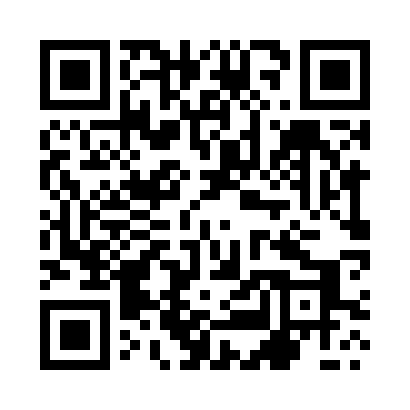 Prayer times for Kroblice, PolandMon 1 Apr 2024 - Tue 30 Apr 2024High Latitude Method: Angle Based RulePrayer Calculation Method: Muslim World LeagueAsar Calculation Method: HanafiPrayer times provided by https://www.salahtimes.comDateDayFajrSunriseDhuhrAsrMaghribIsha1Mon4:136:0912:385:057:078:562Tue4:116:0712:385:067:098:583Wed4:086:0512:375:087:109:004Thu4:056:0312:375:097:129:025Fri4:026:0112:375:107:149:056Sat4:005:5812:365:117:159:077Sun3:575:5612:365:127:179:098Mon3:545:5412:365:137:189:119Tue3:515:5212:365:147:209:1310Wed3:485:5012:355:167:229:1611Thu3:455:4812:355:177:239:1812Fri3:425:4612:355:187:259:2013Sat3:405:4312:355:197:279:2314Sun3:375:4112:345:207:289:2515Mon3:345:3912:345:217:309:2716Tue3:315:3712:345:227:319:3017Wed3:285:3512:345:237:339:3218Thu3:255:3312:335:247:359:3519Fri3:225:3112:335:257:369:3720Sat3:195:2912:335:267:389:4021Sun3:165:2712:335:277:399:4222Mon3:135:2512:335:287:419:4523Tue3:095:2312:325:297:439:4724Wed3:065:2112:325:307:449:5025Thu3:035:1912:325:317:469:5226Fri3:005:1712:325:327:479:5527Sat2:575:1512:325:337:499:5828Sun2:545:1312:325:347:5110:0129Mon2:505:1112:315:357:5210:0330Tue2:475:1012:315:367:5410:06